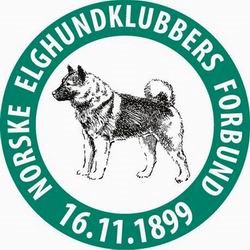 Valg 2024Forbundsstyret (Leder)Forbundsstyret (Leder)Forbundsstyret (Leder)1 årEndre Stakkerud, OOEHKPå Valg / Tar gjenvalgValgForslagstillerKandidaterValgkomitéens innstilling:Forbundsstyret (Nestleder)Forbundsstyret (Nestleder)Forbundsstyret (Nestleder)2 årEivind Haugseth, ØEHKIkke på valgValgForslagstillerKandidaterValgkomitéens innstilling:Forbundsstyret (Medl.)Forbundsstyret (Medl.)Forbundsstyret (Medl.)2 årCamilla Hartz Repshus, HEHKPå valg/ Tar gjenvalgValgForslagstillerKandidaterValgkomitéens innstilling:Forbundsstyret (Medl.)Forbundsstyret (Medl.)Forbundsstyret (Medl.)2 årLeif Einar Olsen, JFEHKPå valg/ Tar ikke gjenvalgValgForslagstillerKandidaterValgkomitéens innstilling:Forbundsstyret (Medl.)Forbundsstyret (Medl.)Forbundsstyret (Medl.)2 årEspen Dahl Mortensen, BEHKIkke på Valg ValgForslagstillerKandidaterValgkomitéens innstilling:Forbundsstyret (1. vara.)Forbundsstyret (1. vara.)Forbundsstyret (1. vara.)1 årEva Berdal Nygård, STEHKPå Valg / Tar gjenvalgValgForslagstillerKandidaterValgkomitéens innstilling:Forbundsstyret (2 vara.)Forbundsstyret (2 vara.)Forbundsstyret (2 vara.)1 årAnders Iversen, Troms EHKPå valg / Tar ikke gjenvalgValgForslagstillerKandidaterValgkomitéens innstilling:Lov og Kontrollkomiteen (Medl.)Lov og Kontrollkomiteen (Medl.)Lov og Kontrollkomiteen (Medl.)3 årOla Idar Løkken, GEHKIkke på Valg (valgt 2023)ValgForslagstillerKandidaterLov og Kontrollkomiteen (Medl.)Lov og Kontrollkomiteen (Medl.)Lov og Kontrollkomiteen (Medl.)3 årHelge Jakobsen, Troms EHKIkke på Valg (valgt 2022)ValgForslagstillerKandidaterLov og Kontrollkomiteen (Medl.)Lov og Kontrollkomiteen (Medl.)Lov og Kontrollkomiteen (Medl.)3 årJoar Brosdal, Telemark EHKPå valg (valgt 2021) / Tar gjenvalgValgForslagstillerKandidaterValgkomitéens innstilling:Lov og Kontrollkomiteen (Leder)Lov og Kontrollkomiteen (Leder)Lov og Kontrollkomiteen (Leder)1 årJoar Brosdal, TEHKPå Valg / Tar gjenvalgValgForslagstillerKandidaterValgkomitéens innstilling:Lov og Kontrollkomiteen (vara.)Lov og Kontrollkomiteen (vara.)Lov og Kontrollkomiteen (vara.)1 årJan Arne Berdal, STEHKPå Valg / Tar ikke gjenvalgValgForslagstillerKandidaterValgkomitéens innstilling:ValgkomiteenValgkomiteenValgkomiteen3 årTom Nøvik, JFEHKPå valg (Kan ikke gjenvelges)ValgForslagstillerKandidaterValgkomitéens innstilling:3 årSissel Hermann, NTEHKIkke på valg (gjenstår med 1 år) valgt 2022ValgForslagstillerKandidater3 årSvenn Magnus Runde, STEHKIkke på valg (gjenstår med 2 år) valgt 2023ValgForslagstillerKandidater1 år (varam.)Morten Lien, HVEHKPå valg / Tar gjenvalgValgForslagstillerKandidaterValgkomitéens innstilling:RevisorRevisorRevisor1 årCarsten Bakke, OOEHKPå valg / Tar gjenvalgValgForslagstillerKandidaterValgkomitéens innstilling:1 årJon Harby, HEHKPå Valg / Tar gjenvalgValgForslagstillerKandidaterValgkomitéens innstilling:RS-OrdførerRS-OrdførerRS-Ordfører1 årIvar Horrigmo, TEHKPå valg / Tar gjenvalgValgForslagstillerKandidaterValgkomitéens innstilling:RS ViseordførerRS ViseordførerRS Viseordfører1 årFrank Christiansen, NTEHKPå Valg / Tar gjenvalgValgForslagstillerKandidaterValgkomitéens innstilling:Representanter til RS NKK 2024Valgkomitéens innstilling:FS får mandat til å utpeke delegater til RS NKK 2024Styrets honorar 2023Styrets honorar 2023Styrets honorar 2023Styrets honorar 2023Styrets honorar 2023Styrets honorar 20232024: Leder: kr. 28 228.-2024: Leder: kr. 28 228.-2024: Nestleder: kr. 5646,-2024: Nestleder: kr. 5646,-Styrets honorar til leder og nestleder indeksreguleres årlig med virkning fra 2023 medStyrets honorar til leder og nestleder indeksreguleres årlig med virkning fra 2023 medStyrets honorar til leder og nestleder indeksreguleres årlig med virkning fra 2023 medutgangspunkt i KPI.utgangspunkt i KPI.utgangspunkt i KPI.I tillegg kommer møtehonorar pr. møte for alle medlemmer avI tillegg kommer møtehonorar pr. møte for alle medlemmer avI tillegg kommer møtehonorar pr. møte for alle medlemmer avforbundsstyret. Gjeldene satser foreslås.forbundsstyret. Gjeldene satser foreslås.forbundsstyret. Gjeldene satser foreslås.Fysisk møte: Kr 1 500,-Fysisk møte: Kr 1 500,-Fysisk møte: Kr 1 500,-Digitalt møte opptil fire timer: Kr 750,-Digitalt møte opptil fire timer: Kr 750,-Digitalt møte opptil fire timer: Kr 750,-Digitalt møte over fire timer: Kr 1 500,-Digitalt møte over fire timer: Kr 1 500,-Digitalt møte over fire timer: Kr 1 500,-